Curriculum and Instruction Council 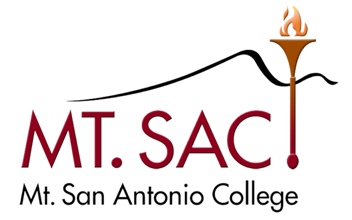 November 8, 2022 Agenda3:30 – 5:00 PMRoom 4-2440Malcolm Rickard, Co-ChairMadelyn Arballo, Provost, School of Continuing EdGeorge Bradshaw, Admission & RecordsMeghan Chen, AVP Instruction Co-Chair DesigneeJamaika Fowler, Articulation OfficerKelly Fowler, VP Instruction Co-ChairHong Guo, LibraryCarol Impara, DL CoordinatorStacie Nakamatsu, Mapping and CatalogBriseida Ramirez Catalan, School of Continuing Ed FacultySara Mestas, VP Academic Senate Christopher Jackson, Outcomes Co-CoordinatorDianne Rowley, Assistant Curriculum Liaison Sylvia Ruano, Dean of Instruction 
Om Tripathi, FacultyRoger Willis, Academic Senate President
Student Representative, VacantNon-Voting MembersIrene Pinedo, Curriculum Specialist IILesley Cheng, Curriculum Specialist IGuestsMeeting AgendaOutcomesApproval of Minutes:Public CommentsAgenda CheckInformationAcceptance of MinutesDistance Learning Committee MinutesOctober 11, 2022Educational Design Committee MinutesOutcomes Committee MinutesMapping and Catalog Committee MinuteNew CoursesNew and Substantive Program ChangesNew Stand-alone coursesCourse DisciplinesItems for Discussion or ActionAB 1705 and MATH 71 – M. RickardAP 4020 Program and Curriculum Development – M. Chen, M. RickardAccreditation Input by C&I Due by November 14, 2022 – M. RickardEDC Purpose and Function and Goals – M. RickardOn Hold/Tabled ItemsETHS 10 History of Theater Arts (Area F).Malcolm will reach out to the author. If no response received within 30 days from this agenda, the course will be moved back to stage 1.2022-23 Meetings3:30-5:00PM2nd & 4th TuesdaysFall 2022September 13 & 27October 11 & 25November 8 & 22Spring 2023March 14 & 28April 11 & 25             May 9 & 23